5th #CountMeIn! Scientific Meeting: Supporting children's participationBrunel University 15-16. October 2018Workshop 1.30 - 5pm, 15. OctoberThe CMAP Book: A new tool to enable children's participation with descriptions of activities and participation that are meaningful to the child.The CMAP - book’s purpose is to enhance the child's participation in meaningful activities in daily life and to enable child’s views to have an influence on rehabilitation in accordance with the United Nations Convention on the Rights of the Child. The CMAP Book is flexible and can be used in variety of ways according to the child’s and family’s needs. The tool enables the child, family and professionals to prepare for the collaborative planning and implementation of the child’s rehabilitation. The CMAP Book was designed in co-development process together with children with disabilities, parents and professionals.In the workshop the participants will become familiar with the idea and background of the CMAP Book with case examples and results from the co-development process. The participants have the opportunity: a) to consider how to engage child’s own views in rehabilitation planning, b) to test the CMAP Book and c) to consider ways to strengthen child’s participation in meaningful activities in everyday life through the use of the CMAP book in own work.  The CMAP Book is generated with the Book Creator application available for tablets and computers. Participants can bring their own laptop or tablet to the workshop.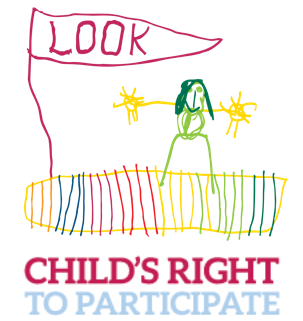 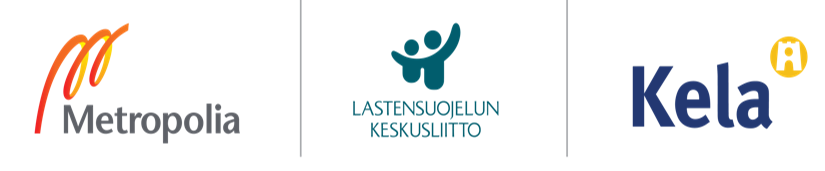 